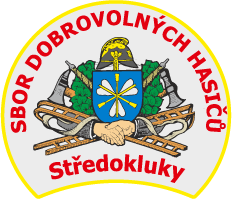 		si Vás dovoluje pozvat na závod v požárním sportuO pohár SDH StředoklukyPropozice k soutěžiTermín konání soutěže: 16. září 2017 od 9:30hod.Místo konání soutěže: travnatá plocha za koupalištěm u rybníkaSoutěž proběhne dvoukolově v kategorii: ženy /mužiTrať soutěže: Startovní čára 10m od středu základny, hrana kádě 4m od hrany základny, nástřiková čára pro muže 90m od středu základny, nástřiková čára pro ženy 70m od středu základny, terče 5m od nástřikové čáry a 5m od sebe.Vybavení pro útok:Přenosná stříkačka PS 12- max. 16002x savice 2,5m  průměr 110mm se šroubením 1x sací koš 110mm s funkční zpětnou klapkouMuži 3x hadice B75- délka 20m (+/-1m)Ženy 2x hadice B 75- délka 20m (+/-1m)1x třícestný rozdělovač4x hadice C 52- délka 20m (+/-1m)2x proudnice C 52 průměr výstřikové hubice 12,5mm, každý své1x přetlakový ventil B 75 nastavený na 1,2MPa – zajistí pořadatel2x terč (sklopné ) - zajistí pořadatelOsobní výstroj:Pracovní stejnokroj nebo sportovní oděvZásahová nebo sportovní obuv- ne kopačky!!!!Přilba Doba na přípravu a provedení pokusu:Příprava základny 5min.Provedení útoku do 2min.Provedení pokusu:Soutěžní družstvo postaví mašinu na základnu, připojí přetlakoví ventil.Ostatní vybavení začne družstvo skládat na základnu až na povel rozhodčího.Půlspojky se nesmí dotýkat.Mašina může být před startem pokusu nastartována.Voda v kádi se během pokusu bude doplňovat.Družstvo žen může být doplněno o jednoho muže.Pokus bude měřen elektronickyRozhodčí soutěže:Startér, časoměřiči a zapisovatelPrezentace družstev do 9:00hod.  Startovné za družstvo 200,- platí se při prezentaciPřihlášku do soutěže zašlete na uvedené emailové adresy nejpozději do 6. září 2017Černý Jiří: cernyhas@seznam.czČerný František: fchas@seznam.czAbychom stihly zajistit dostatek občerstvení pro všechny účastníky.Těšíme se na Vaši účastČerný Jiří starosta SDHPřihláškado soutěže v požárním sportu o pohár obce Středoklukykterá se koná 16. září 2017 od 9:30hod.SDH…………………………………………………… přihlašujeDružstvo (a) muži…………………………………….Družstvo (a) ženy……………………………………..